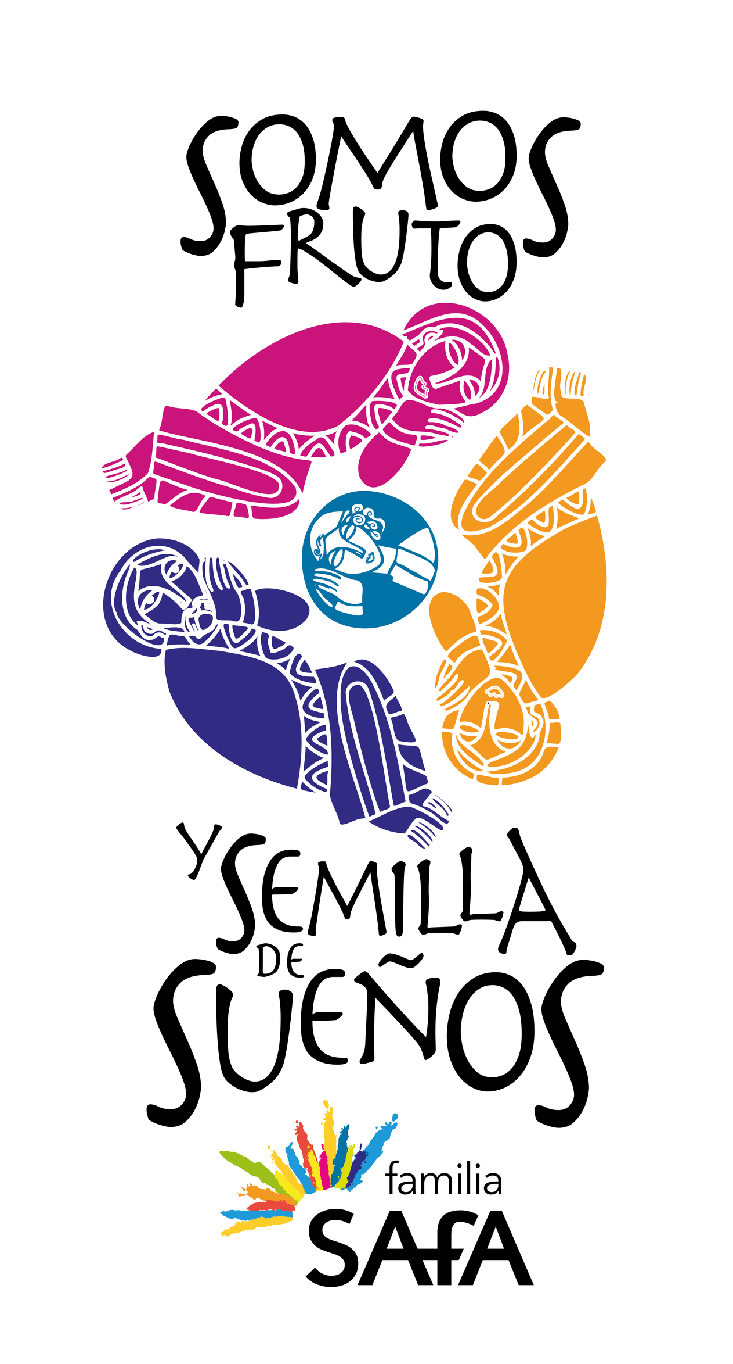 CALENDARIO DE ACTIVIDADES 2023 (DEFINITIVO)PARA RECORDAR CRONOGRAMA DE ENCUENTROS DE CATEQUISTAS E INTERSAFAS EN URUGUAY2023: Encuentro de catequistas en San Juan. Intersafa 1º. En Minas2024: Encuentro de catequistas en Minas. Infersafa 1º. En Canelones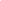 Retiro y convivencia Hnos.Provincia3-13 eneroPasso Fundo. BrasilConsejo General y ProvincialesInstituto20-24 eneroRomaEncuentro con Gabriel. ENTProvincia26-29 eneroVilla Sagrada Familia. CórdobaCurso animadores VocacionalesInstituto28 ene-10 junioOnline Todos los sábados 9 hs.Racimo latinoamericanoProvinciaFebreroCDPUruguay9 febreroAguada. 8,30 hs.Consejo ProvincialProvincia18-21 febrero AguadaEncuentro AdministradoresInstituto27 feb-4 marzoBelleyCDPUruguay2 de marzoAguada. MixtaCD de ASFArgentina6 de marzoEscutiHogar y TallerUruguay3-5 marzoCampaneroEquipo coordinador FFNNProvincia3-5 marzoEscutiTaller Tras las Huellas I Provincia15 marzo – 17 mayoOnline. Se confirmaráTaller Tras las Huellas IIProvincia10 mayo – 12 julioOnlineEncuentro Hnos. y FFNN.Uruguay18 marzoSan JoséEquipo Nazareno TaborinianoProvincia17 marzo17 hs. Via telemáticaCD de ASFArgentina20 de marzoEscutiCDPUruguay23 de marzoSede ProvinciaEncuentro ESIArgentina30-31 marzoVilla Sagrada FamiliaEncuentro vocacionalProvincia29 abril -1 MayoPaso FundoPascua de Resurrección Iglesia9 abrilIglesia UniversalConsejo ProvincialProvincia15-17 abrilEscuti. CórdobaCD con Consejo ProvincialArgentina17 abrilEscutiASF y DirectivosArgentina21-22 abrilLa Morenita. Buenos AiresEquipo Nazareno TaborinianoProvincia21-23 abrilPaso Fundo (a confirmar)CDP con Consejo de DirecciónUruguay27 de abrilSede provincialCDPUruguay27 de abrilSede provincialRaíces NazarenasArgentina11-12 de mayoPastoral adultaCONFARArgentina 9-12 mayoCenáculo. Pilar. Buenos AiresPascua joven IArgentina18-20 mayoVilla Sagrada FamiliaCDPUruguay25 de mayoSede AguadaPascua joven IIArgentina1-3 junioVilla Sagrada FamiliaRetiro de EducadoresUruguay10 de junioAguadaAsamblea ASFArgentina9-10 junioEscutiEquipo Nazareno TaborinianoProvincia16 al 19 de junioBuenos AiresConsejo ProvincialProvincia17-20 de junioAguadaCDPUruguay29 de junioSede AguadaEncuentro Internacional FFNNInstituto28 junio-4 julioVilla Brea. ItaliaCDPUruguay27 de julioSede AguadaEncuentro de animadores jov.Instituto27-30 julioSigüenza. EspañaJMJ SAFAInstituto27-30 julioSigüenza. España AuditoriaInstitutoJulio. BrasilTodo el paísEncuentro de HermanosProvincia15-16 julioPor sectoresEquipo coordinador FFNNUruguay3-5 agostoCórdobaEncuentro de Catequistas Uruguay12 agostoSan Juan BautistaCDPUruguay31 agostoSede AguadaPastoral adultaArgentina31 ago-1 setConsejo ProvincialProvincia25-27 agostoPaso FundoInter-SaFa séptimos añosUruguay2 setiembreMinasAuditoriaInstitutoSetiembre ArgentinaTodo el paísEquipo Comunicación Prov.Provincia8-9 setiembreVilla Sagrada FamiliaEquipo Nazareno TaborinanoProvincia8-10 setiembreBuenos AiresCDPUruguay28 de setiembreSede AguadaConsejo ProvincialProvincia14-16 OctubreMontevideoCDP con Directivos y ReferentesUruguay5 de octubreSede AguadaRetiro Fraternidades NazarenasUruguay6-8 Octubre Buen Pastor. FloridaCDPUruguay26 de octubreSede AguadaRetiro FFNNArgentinaNoviembreVilla Sagrada FamiliaPastoral AdultaArgentina2-3 noviembre1ª Profesión ReligiosaProvinciaNoviembre?Salto. Nicolás SilvaCDPUruguay30 de noviembreSede AguadaCDP con directivos y referentesUruguay2 diciembrePiedras BlancasConsejo ProvincialProvincia8-10 diciembreCórdobaCDPUruguay14 de diciembreSede AguadaAÑO 2024AÑO 2024AÑO 2024AÑO 2024Convivencia Hermanos Provincia4-6 eneroBuen Pastor. FloridaRetiro de Hnos.Provincia7-12 eneroBuen Pastor. FloridaCapítulo ProvincialProvincia13-15 eneroBuen Pastor. FloridaMisión a CatamarcaProvinciaHogar y TallerUruguay